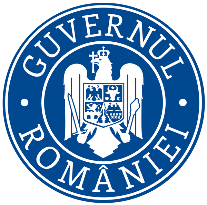               Ministerul Mediului, Apelor și Pădurilor    Agenţia Naţională pentru Protecţia MediuluiD                                                         DECIZIA ETAPEI DE ÎNCADRARE - proiect 27 IANUARIE 2020Ca urmare a notificării privind modificările aduse proiectului: "Modernizarea infrastructurii rutiere forestiere în comuna Rodna, județul Bistrița-Năsăud", prin P.N.D.R. 2014÷2020, amplasat în: extravilanul comunelor Rodna și Șanț, județul Bistriţa-Năsăud, adresată de COMUNA RODNA, cu sediul în localitatea Rodna, str. Principală, nr. 756, comuna Rodna, județul Bistriţa-Năsăud, înregistrată la A.P.M. Bistrița-Năsăud cu nr. 1.070/31.01.2020, ultima completare cu nr. 2.290 / 27.02.2020, în baza Legii nr. 292/2018 privind evaluarea impactului anumitor proiecte publice și private asupra mediului şi a Ordonanţei de Urgenţă a Guvernului nr. 57/2007 privind regimul ariilor naturale protejate, conservarea habitatelor naturale, a florei şi faunei sălbatice, cu modificările şi completările ulterioare, aprobată cu modificări prin Legea nr. 49/2011, cu modificările și completările ulterioare,Agenţia pentru Protecţia Mediului Bistriţa-Năsăud decide, ca urmare a consultărilor desfăşurate în cadrul şedinţei Comisiei de Analiză Tehnică din data de 26.02.2020, că modificările aduse proiectul: "Modernizarea infrastructurii rutiere forestiere în comuna Rodna, județul Bistrița-Năsăud", prin P.N.D.R. 2014÷2020, propus a fi amplasat în: extravilanul comunelor Rodna și Șanț, județul Bistriţa-Năsăud, reglementat prin Avizul NATURA 2000 nr. 1/19.01.2018, nu se supun evaluării impactului asupra mediului (E.I.M.), evaluării adecvată (E.A.) și evaluării impactului asupra corpurilor de apă (S.E.I.C.A.).Justificarea prezentei decizii:I. Motivele care au stat la baza luării deciziei etapei de încadrare în procedura de evaluare a impactului asupra mediului sunt următoarele: - proiectul a fost reglementat de A.P.M. Bistrița-Năsăud prin Avizul Natura 2000 nr. 1/19.01.2018, solicitarea de obținere a acordului de mediu fiind depusă din faza de studiu de fezabilitate.	La întocmirea proiectului tehnic s-au modificat anumite elemente datorită configurației terenului, a respectării anumitor raze de curbură, înlăturarea unor zone mai greu circulabile, etc.; - proiectul propus și modificările aduse proiectului intră sub incidenţa Legii nr. 292/2018 privind evaluarea impactului anumitor proiecte publice şi private asupra mediului, fiind încadrat în Anexa 2, la:       - punctul 10, lit. e): "construirea drumurilor, altele decât cele prevăzute în anexa 1";       - punctul 13, lit. a): "orice modificări sau extinderi, altele decât cele prevăzute la pct. 24 din anexa nr. 1, ale proiectelor prevăzute în anexa nr. 1 sau în prezenta anexă, deja autorizate, executate sau în curs de a fi executate, care pot avea efecte semnificative negative asupra mediului";- fondurile necesare pentru realizarea proiectului se solicită prin Programul Național de Dezvoltare Rurală 2014÷2020;-  pentru proiectul propus și modificările aduse proiectului, conform Deciziei nr. 3/17.02.2020, emisă de către Sistemul de Gospodărire al Apelor Bistrița-Năsăud, nu este necesară elaborarea SEICA;- proiectul propus intră sub incidenţa art. 28 din O.U.G. nr. 57/2007 privind regimul ariilor naturale protejate, conservarea habitatelor naturale, a florei şi faunei sălbatice, cu modificările şi completările ulterioare, deoarece se suprapune parțial cu Parcul Național Munții Rodnei, ROSCI0125 M-ții Rodnei și ROSPA0085 M-ții Rodnei, astfel:     - Drum Forestier Izvorul Roșu, cu lungimea de 1.330 m, în extravilanul comunei Rodna;     - Drum Forestier Valea Secii, cu lungimea de 3.100 m, în extravilanul comunei Rodna, din care se suprapun cu ariile naturale protejate 1.620 m;	Pentru proiectul propus și modificările aduse proiectului, Administrația Parcului  Național Munții Rodnei a emis Avizul favorabil nr. 267/10.02.2020, cu condiții.Proiectul a parcurs etapa de încadrare, din analiza listei de control pentru etapa de încadrare şi în baza criteriilor de selecţie pentru stabilirea necesităţii efectuării evaluării impactului asupra mediului, prevăzute în Anexa nr. 3 din Legea nr. 292/2018, s-a constatat că prin modificarea proiectului propus nu rezultă un impact semnificativ asupra factorilor de mediu.	Pe parcursul derulării procedurii de mediu, anunţurile publice pentru încadrarea proiectului au fost mediatizate prin: afişare la sediul Primăriei comunei Rodna și a Primăriei comunei Șanț, publicare în presa locală, afişare pe site-ul şi la sediul A.P.M. Bistriţa-Năsăud. Nu s-au înregistrat observaţii/comentarii/contestaţii din partea publicului interesat până la această etapă de procedură.1. Caracteristicile proiectului:a) dimensiunea și concepția întregului proiect:  − proiectul propus și modificările aduse proiectului se vor implementa pe un amplasament situat în extravilanul comunelor Rodna și Șanț – regim economic: folosința actuală de drumuri auto forestiere și teren domeniul public;- prin proiect se propune modernizarea a 4 drumuri forestiere, amplasate în extravilanul comunelor Rodna și Șanț, cu lungimea totală de 9,484 km și lățimea platformei de 3,50 m, astfel:     - Drum Forestier Valea Mare-Jantei, cu lungimea de 3.700 m, în extravilanul comunei Șanț;     - Drum Forestier Valea Secii, cu lungimea de 3.100 m, în extravilanul comunei Rodna;     - Drum Forestier Izvorul Roșu, cu lungimea de 1.330 m, în extravilanul comunei Rodna;     - Drum forestier Valea Marte, cu lungimea de 1.354 m, în extravilanul comunei Rodna.	Toate cel 4 drumuri forestiere sunt în U.P. Rodna, fond forestier administrat de către O.S. Valea Ilvei;- conform documentației depuse, modificările aduse prin proiectul tehnic sunt următoarele:      structura rutieră propusă pentru drumurile forestiere Valea Mare÷Jantei, Valea Secii și Ivorul Roșu:           - strat de uzură din piatră spartă poligranulară (0÷70 mm) – 12 cm, față de 10 cm la faza S.F.;           - strat de bază din piatră brută 0÷200 mm – 20 cm;           - strat de fundație din materiale locale negelive (blocaj din piatră brută) – 30 cm;           structura rutieră propusă pentru drumul Forestier Valea Marte:           - strat de uzură BA16 – 4 cm;           - strat de legătură din BAD22.4 – 6 cm;           - strat de uzură din piatră spartă poligranulară 0-70 mm – 15 cm;           - strat superior de fundație din piatră brută 0-200 mm – 25 cm;           - strat inferior de fundație din materiale locale negelive (blocaj din piatră brută) – 20 cm, care înlocuiește pietruirea existentă, de la S.F., deoarece s-a constatat colmatarea stratului existent – modificarea mărește capacitatea portantă a drumului;       scurgerea apelor: principala diferență o reprezintă renunțarea la șanțurile pereate cu piatră brută și înlocuirea lor cu șanțuri pereate cu beton și/sau pământ, astfel:            - pe drumul forestier Valea Marte÷Jantei, se renunță la 3.690 m șanț pereat cu piatră brută pentru 1.525 m șanț din beton și 2.175 m șanț din pământ (total 3.700 m);            - pe drumul forestier Valea Secii, cei 3.100 m de șanț pereat cu piatră brută se transformă în șanț pereat cu beton;            - pe drumul forestier Izvorul Roșu, cei 1.320 m de șanț pereat cu piatră brută se transformă în 1240 m șanț pereat cu beton;            - pe drumul forestier Valea Marte, se reduce lungimea rigolei de acostament de la 1.130 m la 1.025 m și în plus, sunt prevăzute 100 m șanț pereat cu beton, 278 m canal betonat și 8 m rigolă carosabilă transversală.	Sunt prevăzute 2 podețe tubulare noi (pe drumul forestier Izvorul Roșu, având dimensiunile proiectate: Ø = 800 mm și lungimea de 5,00 m) și 1 rigolă carosabilă transversală în plus, cu lungimea de 8,00 m (pe drumul forestier Valea Marte), pentru evacuarea apelor pluviale către emisar.De asemenea, s-au repoziționat o parte din podețele proiectate inițial, pentru o scurgere optimă a apelor pluviale de pe ampriza drumurilor (modificarea pozițiilor kilometrice la 36 de podețe), astfel:            - pe drumul forestier Valea Marte÷Jantei: 1 podeț dalat monolit, cu lumina de 2,00 m, 10 podețe tubulare cu Ø = 800 mm și lungimea de 5,00 m, 5 podețe tubulare cu Ø = 1.000 mm și lungimea de 7,50 m;            - pe drumul forestier Valea Secii: 5 podețe tubulare cu Ø = 800 mm și lungimea de 5,00 m, 1 podeț tubular cu Ø = 800 mm și lungimea de 6,00 m, 6 podețe tubulare cu Ø = 1.000 mm și lungimea de 7,50 m;            - pe drumul forestier Izvorul Roșu: 1 pod pe grinzi, cu lungimea L = 11,00 m (și care înlocuiește un podeț dalat monolit cu lumina de 5,00m), 1 podeț dalat monolit, cu lumina de 2,00 m, 2 podețe tubulare cu Ø = 800 mm și lungimea de 5,00 m, 1 podeț tubular cu Ø = 1.000 mm și lungimea de 5,00 m;            - pe drumul forestier Valea Marte: 2 podețe tubulare cu Ø = 600 mm și lungimea de 5,00 m;       consolidări ale drumurilor forestiere: s-a optat pentru execuția fundațiilor adâncite de parapet tip L în favoarea zidurilor de sprijin de greutate, precum și amenajarea taluzurilor cu pante corespunzătoare în favoarea unor lucrări de consolidare masive și costisitoare, astfel:       intersecții cu drumurile laterale: s-au luat în calcul pentru drumul forestier Valea Secii încă 2 drumuri laterale, care se vor amenaja;       elemente de siguranță a circulației: s-au prevăzut suplimentar, 78 m de parapet metalic pe DF Valea Marte și 321 m de parapet metalic pe DF Izvorul Roșu.Toate celelalte elemente ale proiectului rămân nemodificate. - organizare de șantier: pentru implementarea proiectului, organizarea de șantier se va amenaja strict în afara ariilor naturale protejate și presupune doar spații pentru depozitarea materialelor necesare, care se vor aduce pe măsura punerii în operă; se vor utiliza spațiile de depozitare amenajate în incintă, sunt necesare containere pentru personal și grup sanitar, iar constructorul va asigura transportul zilnic al personalului implicat în execuția lucrărilor;b) cumularea cu alte proiecte existente si/sau aprobate: - proiectul propus, cu toate modifcările aduse, are efect cumulativ cu alte proiecte/activități existente în zonă, dar acesta poate fi considerat nesemnificativ;c) utilizarea resurselor naturale, in special a solului, a terenurilor, a apei si a biodiversitatii: - modificările aduse proiectului nu necesită folosirea de resurse naturale altele decât cele menționate în Avizul NATURA 2000 nr. 1/19.01.2018;- nu se vor asigura alte utilități la realizarea proiectului;  d) cantitatea şi tipurile de deşeuri generate/gestionate: - în perioada de implementare a proiectului vor rezulta deşeuri de materiale de construcţie şi deșeuri de tip menajer de la personalul angajat care se vor colecta selectiv şi se vor gestiona conform prevederilor legale în vigoare.Toate categoriile de deșeuri generate  vor fi colectate selectiv, depozitate temporar în locația organizării de șantier și valorificate/eliminate prin relații contractuale cu societăți specializate.Se va ține evidența gestiunii tuturor deșeurilor generate, conform prevederilor H.G. nr. 856/2002 privind evidenţa gestiunii deşeurilor şi pentru aprobarea listei cuprinzând deşeurile, inclusiv deşeurile periculoase, modificată prin H.G. nr. 210/2007 şi se vor respecta prevederile Legii nr. 211/2011 privind regimul deşeurilor, republicată.e) poluarea şi alte efecte negative:- în timpul execuției lucrărilor, modificările aduse proiectului nu implică alte tehnologii sau utilizarea de utilaje noi și nu vor fi generate alte emisii în aer, altele decât cele identificate la data emiterii Avizului NATURA 2000 nr. 1/19.01.2018;Nu sunt modificări în ceea ce privește sursele de zgomot și vibrațiile identificate pentru proiectul inițial.- în timpul funcționării vor fi emisii și zgomot de la mijloacele de transport.f) riscurile de accidente majore și/sau dezastre relevante pentru proiectul în cauză, inclusiv cele cauzate de schimbările climatice, conform informațiilor științifice:- la implementarea proiectului nu se utilizează substanţe periculoase sau tehnologii care să inducă risc de accidente, exceptând carburanții, care se aprovizionează direct de la stațiile de distribuție carburanți, nu se amenajaează depozit de combustibil în incinta organizării de șantier.Prin respectarea măsurilor preventive şi de protecţie a factorilor de mediu propuse, probabilitatea impactului asupra factorilor de mediu este redusă;g) riscurile pentru sănătatea umană (de ex., din cauza contaminării apei sau a poluării atmosferice): amplasamentul proiectului este situat în extravilanul celor 2 comune, în afara zonelor de locuințe, prin funcționarea lui nu sunt riscuri pentru sănătatea umană. Proiectul a luat în calcul toate elementele, astfel încât lucrările ce se vor efectua să nu reprezinte o amenințare pentru igiena sau sănătatea și siguranța lucrătorilor, nici să exercite un impact asupra calității mediului și a climei.2. Localizarea proiectului 2.1 utilizarea existentă a terenului: conform certificatelor de urbanism:      - C.U. nr. 58/05.11.2019, emis de Primăria comunei Rodna, cu valabilitate 12 luni (05.11.2020), terenul destinat proiectului propus are folosința actuală de drumuri auto forestiere și teren domeniul public, fiind situat în extravilanul comunei Rodna;      -  C.U. nr. 2/13.01.2020, emis de Primăria comunei Șanț, cu valabilitate 12 luni (13.01.2021), terenul destinat proiectului propus are folosința actuală de drum auto forestier și teren domeniul public, fiind situat în extravilanul comunei Șanț;- prin:      - C.U. nr. 58/05.11.2019, emis de Primăria comunei Rodna, nu se solicită alte avize;      - C.U. nr. 2/13.01.2020, emis de Primăria comunei Șanț, se solicită aviz de la Apele Române;2.2 bogăţia, disponibilitatea, calitatea şi capacitatea de regenerare relative ale resurselor naturale, inclusiv solul, terenurile, apa şi biodiversitatea, din zonă şi din subteranul acesteia: nu sunt modificări față de situația reglementată prin Avizul NATURA 2000 nr. 1/19.01.2018;2.3 capacitatea de absorbţie a mediului natural, acordându-se o atenţie specială următoarelor zone:a) zone umede, zone riverane, guri ale râurilor: proiectul nu este amplasat în zone umede, riverane, sau guri ale râurilor;b) zone costiere şi mediul marin: proiectul nu este amplasat în zonă costieră sau mediu marin;c) zonele montane şi forestiere: terenul este amplasat în fond forestier;d) arii naturale protejate de interes naţional, comunitar, internaţional: proiectul este amplasat parțial în Parcul Național Munții Rodnei, ROSCI0125 M-ții Rodnei și ROSPA0085 M-ții Rodnei; e) zone clasificate sau protejate conform legislaţiei în vigoare: situri Natura 2000 desemnate în conformitate cu legislaţia privind regimul ariilor naturale protejate,conservarea habitatelor naturale, a florei şi faunei sălbatice; zonele prevăzute de legislaţia privind aprobarea Planului de amenajare a teritoriului naţional - Secţiunea a III-a - zone protejate, zonele de protecţie instituite conform prevederilor legislaţiei din domeniul apelor, precum şi a celei privind caracterul şi mărimea zonelor de protecţie sanitară şi hidrogeologică:- proiectul este amplasat parțial în Parcul Național Munții Rodnei, ROSCI0125 M-ții Rodnei și ROSPA0085 M-ții Rodnei;f) zonele în care au existat deja cazuri de nerespectare a standardelor de calitate a mediului prevăzute de legislaţia naţională şi la nivelul Uniunii Europene şi relevante pentru proiect sau în care se consideră că există astfel de cazuri: proiectul nu este amplasat într-o astfel de zonă;g) zonele cu o densitate mare a populației: - în zona amplasamentului propus nu există obiective protejate şi/sau de interes public şi nu există locuinţe apropiate;h) peisaje şi situri importante din punct de vedere istoric, cultural sau arheologic: - proiectul nu este amplasat în zonă cu peisaje şi situri importante din punct de vedere istoric, cultural și arheologic.3. Tipurile și caracteristicile impactului potenţial:a) Importanța și extinderea spațială a impactului:- modificările aduse proiectului nu vor avea un impact negativ semnificativ asupra factorilor de mediu şi nu vor crea un disconfort relevant pentru populaţie;- va fi afectată direct doar suprafaţa de teren pe care se realizează proiectul;b) Natura impactului:- modificările aduse proiectului nu sunt în măsură să influențeze concluziile privind impactul potențial asupra mediului și asupra ariilor naturale protejate, stabilite prin Avizul NATURA 2000 nr. 1/19.01.2018;c) Natura transfrontieră a impactului: lucrările propuse nu au efect transfrontier;d) Intensitatea şi complexitatea impactului: impactul este redus, punctual, local şi se manifestă asupra factorilor de mediu aer, sol şi zgomot, precum și asupra ariilor naturale protejate;e) Probabilitatea impactului:- impactul potențial al proiectului propus se estimează doar la nivel local, punctual și numai pe durata execuției lucrărilor (modernizare);- în perioada de execuție, impactul negativ, generat de realizarea proiectului, va fi unul nesemnificativ, având în vedere faptul că zona vizată de lucrările propuse în proiectul este o zonă în care s-a desfăşurat o activitate similară; f) Debutul, durata, frecvenţa şi reversibilitatea impactului:- impactul va fi reversibil și temporar. g) Cumularea impactului cu impactul altor proiecte existente și/sau aprobate:- proiectul propus, cu toate modifcările aduse, are efect cumulativ cu alte proiecte/activități existente în zonă, dar acesta poate fi considerat nesemnificativ;h) Posibilitatea de reducere efectivă a impactului:În timpul execuţiei lucrărilor aferente proiectului şi în desfăşurarea activităţii se vor lua toate măsurile necesare pentru a nu fi afectat mediul înconjurător.Lucrările de execuţie se vor desfășura cu respectarea tuturor condiţiilor de protecţie a mediului înconjurător și a ariilor naturale protejate, stabilite prin Avizul NATURA 2000 nr. 1/19.01.2018 și prin actele de reglementare emise de alte autorități;II. Motivele pe baza cărora s-a stabilit necesitatea neefectuării evaluării adecvate sunt următoarele:− proiectul propus intră sub incidența art. 28 din Ordonanța de Urgență a Guvernului nr. 57/2007 privind regimul ariilor naturale protejate, conservarea habitatelor naturale, a florei și faunei sălbatice, aprobată cu modificări și completări prin Legea nr. 49/2011, cu modificările și completările ulterioare ÷ amplasamentul se suprapune parțial cu Parcul Național Munții Rodnei, ROSCI0125 M-ții Rodnei și ROSPA0085 M-ții Rodnei.	Pentru revizuirea actului de reglementare, A.P.N.M.R. a emis Avizul favorabil nr. 267/10.02.2020, cu condiții:- se vor respecta prevederile O.M. nr. 307/2019 privind aprobarea Planului de management și al Regulamentului Parcului Național Rodnei, al ROSCI0125 Munții Rodnei, al ROSPA0085 Munții Rodnei și al celorlalte arii naturale protejate de interes național incluse;- se vor lua toate măsurile necesare evitării poluării factorilor abiotici (apă, aer, sol și subsol) și biotici (flora și fauna), precum și pentru reducerea impactului asupra biodiversității;- pentru transportul persoanelor și al matrialelor se vor folosi drumurile de acces existente;- va fi anunțată Administrația Parcului Național Munții Rodneiîn momentul începrii li al finalizării lucrărilor;- acest aviz este valabil pe durata valabilității autorizației de construcție a proiectului, cu respectarea tuturor obligațiilor legale.În urma analizării memoriului de prezentare și a completărilor depuse, în baza listelor de control pentru etapa de încadrare, definitivate în ședința C.A.T. din 26.02.2020, A.P.M. Bistrița-Năsăud a decis că pentru modificările aduse proiectulul: "Modernizarea infrastructurii rutiere forestiere în comuna Rodna, judeţul Bistriţa-Năsăud", derulat prin P.N.D.R. 2014÷2020, nu sunt necesare măsuri suplimentare pentru implementare decât cele stabilite prin Avizul NATURA 2000 nr. 1/19.01.2018, inclusiv pentru protecţia biodiversitatii.III. Motivele pe baza cărora s-a stabilit necesitatea neefectuării evaluării impactului asupra corpurilor de apă sunt următoarele:− proiectul propus și modificările aduse proiectului intră sub incidența prevederilor art. 48 și 54 din Legea apelor nr. 107/1996, cu modificările și completările ulterioare.	Prin Decizia nr. 3/17.02.2020, S.G.A. Bistrița-Năsăud a decis că pentru proiectul propus și modificările aduse proiectului nu este necesară elaborarea SEICA.Decizia etapei de încadrare care se va emite va fi valabilă numai împreună cu Avizul NATURA 2000 nr. 1/19.01.2018.Prezenta decizie este valabilă pe toată perioada de realizare a proiectului, iar în situația în care intervin elemente noi, necunoscute la data emiterii prezentei decizii sau se modifică condițiile care au stat la baza emiterii acesteia, titularul proiectului are obligația de a notifica autoritatea competentă emitentă.Orice persoană care face parte din publicul interesat și care se consideră vătămată într-un drept al său ori într-un interes legitim se poate adresa instanței de contencios administrativ competente pentru a ataca, din punct de vedere procedural sau substanțial, actele, deciziile ori omisiunile autorității publice competente care fac obiectul participării publicului, inclusiv aprobarea de dezvoltare, potrivit prevederilor Legii contenciosului administrativ nr. 554/2004, cu modificările și completările ulterioare.Se poate adresa instanței de contencios administrativ competente și orice organizație neguvernamentală care îndeplinește condițiile prevăzute la art. 2 din Legea nr. 292/2018 privind evaluarea impactului anumitor proiecte publice și private asupra mediului, considerându-se că acestea sunt vătămate într-un drept al lor sau într-un interes legitim.Actele sau omisiunile autorității publice competente care fac obiectul participării publicului se atacă în instanță odată cu decizia etapei de încadrare, cu acordul de mediu ori, după caz, cu decizia de respingere a solicitării de emitere a acordului de mediu, respectiv cu aprobarea de dezvoltare sau, după caz, cu decizia de respingere a solicitării aprobării de dezvoltare.Înainte de a se adresa instanței de contencios administrativ competente, persoanele prevăzute la art. 21 din Legea nr. 292/2018 privind evaluarea impactului anumitor proiecte publice și private asupra mediului au obligația să solicite autorității publice emitente a deciziei prevăzute la art. 21 alin. (3) sau autorității ierarhic superioare revocarea, în tot sau în parte, a respectivei decizii. Solicitarea trebuie înregistrată în termen de 30 de zile de la data aducerii la cunoștința publicului a deciziei.Autoritatea publică emitentă are obligația de a răspunde la plângerea prealabilă prevăzută la art. 22 alin. (1), în termen de 30 de zile de la data înregistrării acesteia la acea autoritate.Procedura de soluționare a plângerii prealabile prevăzută la art. 22 alin. (1) este gratuită și trebuie să fie echitabilă, rapidă și corectă.Prezenta decizie poate fi contestată în conformitate cu prevederile Legii nr. 292/2018 privind evaluarea impactului anumitor proiecte publice și private asupra mediului și ale Legii nr. 554/2004, cu modificările și completările ulterioare.DIRECTOR EXECUTIV,biolog-chimist Sever Ioan ROMAN               ŞEF SERVICIU 						           ŞEF SERVICIU  AVIZE, ACORDURI, AUTORIZAŢII,			     CALITATEA FACTORILOR DE MEDIU                ing. Marinela Suciu  					           ing. Anca Zaharie           ÎNTOCMIT, 							    ÎNTOCMIT,    ing. Georgeta Cosma                                                                 ecolog Alina ȘteopanAGENŢIA PENTRU PROTECŢIA MEDIULUI BISTRIȚA-NĂSĂUD Adresa: strada Parcului nr.20, Bistrița, Cod 420035 , Jud. Bistrița-NăsăudE-mail: office@apmbn.anpm.ro ; Tel. 0263 224 064; Fax 0263 223 709AGENŢIA PENTRU PROTECŢIA MEDIULUI BISTRIȚA-NĂSĂUD Nr.crt.DRUMTIP ȘANȚLUNGIME ȘANȚ [M]LUNGIME ȘANȚ [M]Nr.crt.DRUMTIP ȘANȚPT+DESF1Drum forestier Valea Mare÷JanteiSant pereat cu piatra bruta036901Drum forestier Valea Mare÷JanteiSant pereat cu beton152501Drum forestier Valea Mare÷JanteiSant din pamant217502Drum forestier Valea SeciiSant pereat cu piatra bruta031002Drum forestier Valea SeciiSant pereat cu beton310003Drum forestier Izvorul RoșuSant pereat cu piatra bruta013203Drum forestier Izvorul RoșuSant pereat cu beton124004Drum forestier Valea MarteRigola de acostament102511304Drum forestier Valea MarteSant pereat cu beton10004Drum forestier Valea MarteCanal betonat27804Drum forestier Valea MarteRigola carosabila transversala80Nr.crt.DRUMTIP CONSOLIDARELUNGIME [m]LUNGIME [m]Nr.crt.DRUMTIP CONSOLIDAREPT+DESF1Drum forestier Valea Mare ÷ JanteiFundatie adancita de parapet tip L, H=2.50m85.0001Drum forestier Valea Mare ÷ JanteiZid de sprijin de captuseala095.001Drum forestier Valea Mare ÷ JanteiZid de greutate de debleu/ rambleu0500.001Drum forestier Valea Mare ÷ JanteiAnrocamente075.002Drum forestier Valea SeciiFundatie adancita de parapet tip L, H=2.50m705.0002Drum forestier Valea SeciiZid de sprijin de captuseala258.00400.002Drum forestier Valea SeciiZid de greutate de debleu/ rambleu02655.003Drum forestier Izvorul RoșuAnrocamente521.001135.003Drum forestier Izvorul RoșuZid de sprijin din beton He= 2,00m65.0003Drum forestier Izvorul RoșuZid de sprijin de captuseala070.004Drum forestier Valea MarteAnrocamente150.00140.004Drum forestier Valea MarteZid de sprijin din beton He= 2,50m30.0004Drum forestier Valea MarteFundatie adancita de parapet tip L, H=2.00m40.00490.004Drum forestier Valea MarteFundatie adancita de parapet tip L, H=2.50m210.0050.004Drum forestier Valea MarteZid de sprijin de captuseala220.00220.00Nr.crt.DRUM FORESTIERDRUMURI LATERALEDRUMURI LATERALEPODETE TUBULARE LA DRUMURI LATERALE ø 600, L=7,5 mPODETE TUBULARE LA DRUMURI LATERALE ø 600, L=7,5 mPODETE TUBULARE LA DRUMURI LATERALE ø 600, L=10,0 mPODETE TUBULARE LA DRUMURI LATERALE ø 600, L=10,0 mPODETE TUBULARE LA DRUMURI LATERALE          ø 800, L=5,0 mPODETE TUBULARE LA DRUMURI LATERALE          ø 800, L=5,0 mNr.crt.DRUM FORESTIERPT+DESFPT+DESFPT+DESFPT+DESF1Drum forestier Valea Mare ÷ Jantei550010002Drum forestier Valea Secii310010113Drum forestier Izvorul Roșu110000004Drum forestier Valea Marte33000000Operator de date cu caracter personal, conform Regulamentului (UE) 2016/679